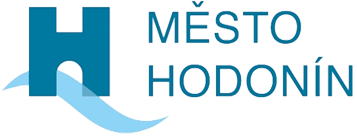 FORMULÁŘ NABÍDKYIdentifikační údaje veřejné zakázkyNázev veřejné zakázky: 	Vzdělávací semináře pro úředníky městského úřadu Hodonín Číslo spisu veřejné zakázky: 	MUHO 3271/2024 OPM Druh (předmět) veřejné zakázky: 	Veřejná zakázka na služby Režim veřejné zakázky: 		Veřejná zakázka malého rozsahuIdentifikační údaje dodavatele Název / Jméno:			…Sídlo / Adresa:			…IČO:				…Zastoupen (oprávněná osoba):	…Kontaktní osoba: 			…Tel. číslo kontaktní osoby:		…E-mail kontaktní osoby: 		…ÚVODNÍ PROHLÁŠENÍ Dodavatel tímto čestně prohlašuje, že: Podáním nabídky přijímá plně a bez výhrad zadávací podmínky včetně všech příloh a případných dodatků k zadávacím podmínkám. Výše uvedená kontaktní osoba je oprávněna k jednání za dodavatele v rámci výběrového řízení. Přijímá elektronický nástroj JOSEPHINE jako výhradní prostředek komunikace ve výběrovém řízení, nestanoví-li zadavatel u konkrétního úkonu jinak. Nabídková cena uvedená v elektronickém formuláři v systému JOSEPHINE je pro příslušný předmět plnění veřejné zakázky cena maximální. Do nabídkové ceny jsou zahrnuty veškeré náklady dodavatele související s řádnou realizací veřejné zakázky včetně nákladů souvisejících.Splňuje veškeré požadavky zadavatele na předmět veřejné zakázky.KVALIFIKACE DODAVATELE  Dodavatel dále tímto čestně prohlašuje, že: Splňuje profesní způsobilost v souladu s požadavky uvedenými v čl. 6 odst. 6.2 písm. b) zadávacích podmínek ZD: Příloha: Doklady o akreditaci Ministerstva vnitra k jednotlivým seminářům. ŠKOLÍCÍ OSOBY Osoby, které budou jednotlivé semináře provádět (je možné uvést i více školících osob): V ………………………… dne …………………………........................................................................ podpis oprávněné osoby za dodavatele titul, jméno, příjmení, funkce Dílčí část č. 1: Datové schránky pro občana i úředníkaDílčí část č. 1: Datové schránky pro občana i úředníkaTitul, jméno a příjmení „doplnit“Dílčí část č. 2: Čeština v praxiDílčí část č. 2: Čeština v praxiTitul, jméno a příjmení „doplnit“Dílčí část č. 3: Zákon o obcíchDílčí část č. 3: Zákon o obcíchTitul, jméno a příjmení „doplnit“Dílčí část č. 4: Měkké dovednosti (jednání s problémovým klientem apod.)Dílčí část č. 4: Měkké dovednosti (jednání s problémovým klientem apod.)Titul, jméno a příjmení „doplnit“Dílčí část č. 5: Občanský zákoníkDílčí část č. 5: Občanský zákoníkTitul, jméno a příjmení „doplnit“Dílčí část č. 6: Elektronické úřadování podle principů eGovernmentuDílčí část č. 6: Elektronické úřadování podle principů eGovernmentuTitul, jméno a příjmení „doplnit“Dílčí část č. 7: Zákon č. 106/1999 Sb., o svobodném přístupu k informacímDílčí část č. 7: Zákon č. 106/1999 Sb., o svobodném přístupu k informacímTitul, jméno a příjmení „doplnit“